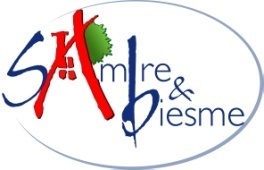 SCRL SAMBRE ET BIESMERUE DU ROTON, 46240 FARCIENNESTél : 071/24.39.24Fax  071/39.14.78Volet A (à remplir par le demandeur)A.1. COORDONNEES ET COMPOSITION DU MENAGEMEMBRES FAISANT PARTIE DU MENAGE (ne plus reprendre le candidat et le conjoint/cohabitant)A.2. RAISONS DE LA DEMANDE :1. mutation introduite pour sous-occupation du logement ;2. mutation introduite en vue d’obtenir un logement proportionné, à l’exception des points 1, 3 et 7 ;3. mutation introduite en vue de quitter un logement non proportionné attribué sur la  base d’une dérogation accordée conformément à l’article 1er , 15°, alinéa 4 a) et b), et occupé depuis au moins 3 ans.4. mutation introduite en vue d’aller d’un logement vers un logement spécialement conçu pour des personnes âgées de plus de 65 ans, pour des étudiants ou pour des personnes handicapées ou vers un logement présentant des facilité d’accès pour des personnes souffrant de problèmes médicaux, ou inversement ;5. mutation introduite en raison des revenus du ménage ;6. mutation introduite pour des raisons de convenances personnelles :a) pour des raisons d’urgence sociale ou de cohésion sociale,b) afin d’obtenir un logement présentant des facilités d’accès quant à sa structure ou sa localisation pour des personnes présentant des problèmes médicaux attestés par un médecin,c) autre7. mutation introduite afin d’obtenir un logement deux chambres en raison de l’application de l’article 1er , 15°, alinéa 1er, c).8. mutation introduite afin d’obtenir un logement présentant des facilités d’accès quant à sa structure ou sa localisation pour des personnes présentant des problèmes médicaux attestés par un médecin.Motivation de la demande de mutation (décrivez brièvement les raisons de votre demande) :………………………………………………………………………………………………………………………………………………………………………………………………………………………………………………………………………………………………………………………………………………………………………………………………………………………………………………………………………………………………………………………………………………………………………………………………………………………………………………………………………………………………………………………………………………………………………………………………………………………………………………………………………………………………………………………………………………………………………………………………………………………………………………………………………………………………………….…A.3. QUARTIERS POUR LESQUELS LE DEMANDEUR DE MUTATION DESIRE ETRE CANDIDAT A L’ATTRIBUTION D’UN LOGEMENTSoit choix général : La demande porte sur toutes les communes desservies par Sambre et Biesme : Farciennes – Pironchamps – Pont-de-Loup – Aiseau – Roselies – PreslesSoit choix plus ciblé : choix possible par quartier (veuillez cocher votre choix ci-dessous) :   VOIR DESCRIPTIF DES QUARTIERS EN ANNEXE (page 7, 8, 9 et 10)A Farciennes :Quartier Sainte-Anne (Maisons)Quartier Sainte-Anne (Appartements)Quartier du Pachy-Hue (Maisons)Quartier de l’Isle (Appartements)Quartier du Moulin (Maisons)Quartier du Moulin (Appartement)Quartier des Cayats (Maisons)Quartier des Cayats (Appartements)Quartier Paul Pastur (Appartements)Quartier Bocquet (Maisons)Quartier Tergnée/Henin (Maisons)Quartier Debrouckère (Maisons)Quartier Debrouckère (Appartements)A Pironchamps :Pironchamps Haut (Maisons)Pironchamps Bas (Maisons)Pironchamps Bas (Appartements)A Pont-de-Loup :Quartier Sainte-Face (Maisons)Quartier Sainte-Face (Appartements)Quartier Saint-Clet (Maisons)A Roselies :Quartier du Panama (Maisons)Quartier Pierre aux Rossignols (Appartements)Quartier Tergnée/Henin (Maisons)A  Aiseau :Quartier de Le Roux (Maisons)A Presles :Cité Solaire (Maisons)Clos du Panorama (Appartements).Volet B (à remplir par la société qui reçoit la candidature).Fait à …………………………………………….., le …………………………………………Signature(s) du (des) candidat(s) précédée (s) de la mention « Lu et approuvé » :      .…………………………………..										        …………………………………..	                                        										         …………………………………..Ainsi qu’il est prévu sur la loi sur la protection de la vie privée, les données à caractère personnel communiquées dans le cadre de la présente candidature et du bail sont traitées à des fins de maintenance des fichiers des candidats.  Le candidat marque son accord pour que ces données soient communiquées aux autres sociétés gestionnaires des communes sur lesquelles il a posé un choix.Le responsable du traitement est à la SCRL SAMBRE ET BIESME, dont le siège social est à 6240 Farciennes, rue du Roton, 4.Vous avez le droit de consulter et de faire corriger les renseignements communiqués comme prévu par la loi du 8 décembre 1992 sur la protection de la vie privée.  Il vous appartient de nous communiquer tout élément susceptible de modifier votre dossier de candidature sous peine d’être radiée si les informations en notre possession s’avèrent incorrectes ou incomplètes.Signification des renvois avec références, selon la rubrique, au Code wallon du Logement et à l’arrêté du Gouvernement wallon du Logement ou par les sociétés de logement de service public.Indiquer : C pour la personne célibataire ;M pour la personne mariée ou la personne cohabitante ;D pour la personne divorcée ;S pour la personne séparée ;V pour la personne veuveIndiquer :B pour les ressortissants belges ;U pour les ressortissants de l’Union européenne autres que belges ;A pour les autres ressortissants.Indiquer :S s’il s’agit d’un salarié ;I s’il s’agit d’un indépendantC s’il s’agit d’une personne percevant des allocations de chômage ;P s’il s’agit d’une personne pensionnée ;MU s’il s’agit d’une personne percevant des revenus de sa mutuelle ou assimilés ;Arrêté du gouvernement wallon du 6 septembre 2007 organisant la location des logements gérés par la Société wallonne du Logement ou par les sociétés de logement de service public, articles 12 à 16.Arrêté du gouvernement wallon du 6 septembre 2007 organisant la location des logements gérés par la Société wallonne du Logement ou par les sociétés de logement de service public, articles 17 bisArrêté du gouvernement wallon du 6 septembre 2007 organisant la location des logements gérés par la Société wallonne du Logement ou par les sociétés de logement de service public, articles 1er , 15°.Arrêté du gouvernement wallon du 6 septembre 2007 organisant la location des logements gérés par la Société wallonne du Logement ou par les sociétés de logement de service public, articles 7 à 11.NOTE INFORMATIVEDESCRIPTIF DES QUARTIERS Vous pouvez choisir le ou les quartiers pour lesquels vous souhaitez un logement.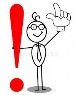 Vous ne pouvez choisir que les quartiers et pas les rues.FARCIENNESQUARTIER SAINTE-ANNE (Maisons 1 – 2 – 3 – 4 – 5 Chbres):	Rue du Puits Communal, 		Rue de l’Europe,	Rue Ry de la Glacière,Rue C. Daix,Rue de la Jeunesse,Rue Fond de la Croix,Rue de la Petite Hurée,Rue J. Destrée,Rue de la Liberté,Rue J. Jaurès.QUARTIER SAINTE-ANNE (Appartements 1 – 2 – 3 Chbres) : Rue du Puits Communal,Rue de l’Europe,Rue Ry de la Glacière,Rue C. Daix,Rue de la Liberté,QUARTIER DU PACHY-HUE (Maisons 1 – 3 – 4 – 5 Chbres):	 Rue Quartier du Pachy-Hue,Rue du Monciat,Rue du Wairchat,Rue de la Taillette.QUARTIER DE L’ISLE (Appartements):	Rue de l’Isle.QUARTIER DU MOULIN (Maisons 3 – 4 Chbres):	 Rue Quartier du MoulinQUARTIER DU MOULIN (Appartements 2 - 3 Chbres) :	 Rue Quartier du MoulinQUARTIER DES CAYATS (Maisons 3  - 4 Chbres) :	 Rue des Cayats,Rue des Rocailles.QUARTIER DES CAYATS (Appartements 2 - 3 Chbres) :	 Rue des Cayats,QUARTIER PAUL PASTUR (Appartements 2 – 3 Chbres):	 -     Rue Paul PasturQUARTIER BOCQUET (Maisons 2 (1)– 3 Chbres) : 	 - Rue A. Bocquet,- Rue de Beaucaire. QUARTIER DE TERGNEE/HENIN (Maisons 1 (2)– 2 (1 )– 3(5) – 5(1)Chbres): 	 Rue de Tergnée,QUARTIER DEBROUCKERE (Maisons 1 – 3 Chbres): 	 Rue de Lambusart,Rue Cité Louis DebrouckèreQUARTIER DEBROUCKERE (Appartements 2 (2 RDC) – 3 Chbres) : 	 Rue Cité Louis DebrouckèrePIRONCHAMPSPIRONCHAMPS HAUT (Maisons 3 – 4 Chbres): 	 Rue du Fayeni,Rue du Gros Chêne,Rue du Bois.PIRONCHAMPS BAS (Maisons 3 – 4 (1)Chbres): 	 - Rue Cité Fernand Stilmant.PIRONCHAMPS BAS (Appartements 2 Chbres) : 	 Rue Cité Fernand Stilmant.PONT-DE-LOUPQUARTIER SAINTE-FACE (Maisons 3 Chbres) :	Rue J.A. Chaudron,Rue du Bâti,Rue Ry du Moulin,Rue du Carabinier,Rue de la Vigne,Rue de la Joncquière,Rue du Wairchat (uniquement logements AVJ),Rue Impasse de la Couturelle (uniquement logements AVJ).QUARTIER SAINTE-FACE (Appartements 1 – 2 Chbres): 	 Rue de la Sainte-Face.QUARTIER SAINT-CLET (Maisons 1 – 3 Chbres): 	 Rue A. Scohy,Rue de Stalingrad,Rue A. Mauclet, Rue Saint-Clet, Rue du Campinaire,Rue Quartier du Roi.ROSELIESQUARTIER DU PANAMA (Maisons 1 – 2 (1) - 3 – 4 Chbres): 	 Rue J. Destrée,Rue J. Kennedy,Rue des Combattants,Rue de la Praile,Rue de la Mastoque,Rue A. Biot.QUARTIER PIERRE AUX ROSSIGNOLS (Appartements 1 – 2 Chbres) : 	 Rue Pierre aux Rossignols.QUARTIER DE TERGNEE/HENIN (Maisons 1 – 2 (1) – 3 – 4 (1) – 5 Chbres): 	Rue Baron Carlo Henin,Rue François Dimanche.AISEAU QUARTIER DE LE ROUX (Maisons 3 Chbres): 	 Rue de Le Roux,Rue H. Rousselle.PRESLESCITE SOLAIRE (Maisons 2 – 3  - 4 – 5 Chbres): 	 Clos du Bois des Chiens,Allée des Familles,Clos des Châtaigniers,Clos du Bois Vert,Clos de la Haie Cornaie,Clos Dessus les Roches.CLOS DU PANORAMA (Appartements 1 – 2 Chbres) : 	 Clos du Panorama.MUTATION POUR DES RAISONS DE SANTESi vous introduisez votre demande suite à des soucis de santé, nous vous rappelons que la législation stipule ce qui suit : « Quitter un logement pour aller vers 1 logement présentant des facilités d’accès ». Nous ne pourrons donc vous attribuer qu’un logement présentant des facilités d’accès par rapport au logement que vous occupez actuellement. De même si votre logement présente déjà des facilités d’accès, votre demande risque de ne pas aboutir.Si votre demande est introduite pour des raisons de santé, il est obligatoire de compléter le formulaire en annexe « ADAPTATION DES LOGEMENTS ».Enfin, votre demande sera soumise au Comité d’Attribution pour décision.ACCESIBILITE DES LOGEMENTS NOM :…………………………N° DE DOSSIER :……………..Avez-vous des difficultés pour vous déplacer (marcher, monter les escaliers,…)OUINONSi oui : décrivez brièvement la pathologie (maladie) dont vous êtes atteint :…………………………………………………………………………………………………………………………………………………………………………………………………………………………………………………………………………………………………………………………………………………………………………………………………………………………………………………………………………………………………………………………………………………….Avez-vous besoin d’un logement présentant des facilités d’accès :OUINONQuels types de logement avez-vous besoin ?Le logement avec des escaliers peut-il être accessible ?  	 OUI – NONSi oui, jusqu’à quel étage, s’il n’y a pas d’ascenseur : 1er étage2éme étage3ème étageLe logement doit-il être accessible en chaise roulante ?		 OUI – NON Le logement doit-il être comporter d’autres adaptations ?	 OUI – NON Si oui expliquez :…………………………………………………………………………………..…………………………………………………………………………………………………………...………..………………………………………………………………………………………………Date : 							Signature (lu et approuvé)	 N° d’inscription :FORMULAIRE DE DEMANDE DE MUTATION DEMANDEURDEMANDEURCONJOINT OU COHABITANTCONJOINT OU COHABITANTNom :Nom :Prénom :Prénom :Sexe :masculin - fémininSexe :masculin - fémininDate de naissance :Date de naissance :Lieu de naissance :Lieu de naissance :Etat civil (1) :Etat civil (1) :Nationalité (2) :Nationalité (2) :Registre national :Registre national :Profession (3) :Profession (3) :Handicapé :oui - nonHandicapé :oui - nonTéléphone :Téléphone :E-mail :E-mail :Adresse :Rue ………………………………………………… N°……………Code : ……………Localité : …………………………………..Pays : ………………………………………………………………..Date de domiciliation : …………………………………….Adresse :Rue ………………………………………………… N°……………Code : ……………Localité : …………………………………..Pays : ………………………………………………………………..Date de domiciliation : …………………………………….Adresse :Rue ………………………………………………… N°……………Code : ……………Localité : …………………………………..Pays : ………………………………………………………………..      Date de domiciliation : ………………………………………Adresse :Rue ………………………………………………… N°……………Code : ……………Localité : …………………………………..Pays : ………………………………………………………………..      Date de domiciliation : ………………………………………1Nom et PrénomDate de naissanceSexeLien de parentéN° NationalCommune du domicileHandicapé1M / FEnfant à chargeEnfant en hébergementAscendantAutreOui - Non1Profession (3)M / FEnfant à chargeEnfant en hébergementAscendantAutreDate de domiciliationOui - Non2Nom et PrénomDate de naissanceSexeLien de parentéN° NationalCommune du domicileHandicapé2M / FEnfant à chargeEnfant en hébergementAscendantAutreOui - Non2Profession (3)M / FEnfant à chargeEnfant en hébergementAscendantAutreDate de domiciliationOui - Non3Nom et PrénomDate de naissanceSexeLien de parentéN° NationalCommune du domicileHandicapé3M / FEnfant à chargeEnfant en hébergementAscendantAutreOui - Non3Profession (3)M / FEnfant à chargeEnfant en hébergementAscendantAutreDate de domiciliationOui - Non4Nom et PrénomDate de naissanceSexeLien de parentéN° NationalCommune du domicileHandicapé4M / FEnfant à chargeEnfant en hébergementAscendantAutreOui - Non4Profession (3)M / FEnfant à chargeEnfant en hébergementAscendantAutreDate de domiciliationOui - Non5Nom et PrénomDate de naissanceSexeLien de parentéN° NationalCommune du domicileHandicapé5M / FEnfant à chargeEnfant en hébergementAscendantAutreOui - Non5Profession (3)M / FEnfant à chargeEnfant en hébergementAscendantAutreDate de domiciliationOui - Non6Nom et PrénomDate de naissanceSexeLien de parentéN° NationalCommune du domicileHandicapé6M / FEnfant à chargeEnfant en hébergementAscendantAutreOui - Non6Profession (3)M / FEnfant à chargeEnfant en hébergementAscendantAutreDate de domiciliationOui - NonPour les femmes enceintes :Date prévue pour l’accouchement (mois/année)     …………..…../……….Justificatif médical à l’appuiB. 1. DATES (4)B. 1. DATES (4)B. 1. DATES (4)B. 1. DATES (4)B. 1. DATES (4)B. 1. DATES (4)De dépôtD’admissionDe radiationDe refusDe confirmationD’attribution.…/……/.….…/……/….…../…../…..…..……/…..…/…..…..……/…..…/…..…..……/…..…/…..…B2. LE LOGEMENT REGLEMENTAIREMENT PROPORTIONNE A LA COMPOSITION FAMILIALE COMPORTE (5)B2. LE LOGEMENT REGLEMENTAIREMENT PROPORTIONNE A LA COMPOSITION FAMILIALE COMPORTE (5)B2. LE LOGEMENT REGLEMENTAIREMENT PROPORTIONNE A LA COMPOSITION FAMILIALE COMPORTE (5)B2. LE LOGEMENT REGLEMENTAIREMENT PROPORTIONNE A LA COMPOSITION FAMILIALE COMPORTE (5)B2. LE LOGEMENT REGLEMENTAIREMENT PROPORTIONNE A LA COMPOSITION FAMILIALE COMPORTE (5)1 chambre2 chambres3 chambres4 chambres5 chambres LOGEMENT DOIT ETRE  ADAPTE (6) LOGEMENT DOIT ETRE  ADAPTE (6) LOGEMENT DOIT ETRE  ADAPTE (6)OUINONB. 3.LOGEMENT ACTUELLEMENT ATTRIBUEB. 3.LOGEMENT ACTUELLEMENT ATTRIBUEB. 3.LOGEMENT ACTUELLEMENT ATTRIBUEB. 3.LOGEMENT ACTUELLEMENT ATTRIBUEB. 3.LOGEMENT ACTUELLEMENT ATTRIBUE1 chambre2 chambres3 chambres5 chambres5 chambresDérogation :Dérogation :Dérogation :Dérogation :Dérogation :LOGEMENT ADAPTE LOGEMENT ADAPTE LOGEMENT ADAPTE OUINONDEMANDE DE DEROGATION POUR URGENCE OU COHESION SOCIALEDEMANDE DE DEROGATION POUR URGENCE OU COHESION SOCIALEDEMANDE DE DEROGATION POUR URGENCE OU COHESION SOCIALEOUI / NONOUI / NONDEMANDE DE DEROGATION POUR RAISON MEDICALEDEMANDE DE DEROGATION POUR RAISON MEDICALEDEMANDE DE DEROGATION POUR RAISON MEDICALEOUI/ NONOUI/ NONB. 4. VOIE DE RECOURS (7)B. 4. VOIE DE RECOURS (7)B. 4. VOIE DE RECOURS (7)B. 4. VOIE DE RECOURS (7)B. 4. VOIE DE RECOURS (7) Si vous estimez que la décision de la société de logement n’est pas justifiée, vous devez adresser une réclamation à votre société de logement par lettre recommandée et cela dans les 30 jours de la réception  de la décision qui vous est défavorable.La société de logement a alors 30 jours pour examiner votre réclamation et à défaut de réaction de sa part dans ce délai, vous devez considérer que la société de logement n’accepte pas votre réclamation.Si la société de logement n’a pas accepté votre réclamation ou n’a pas répondu dans les 30 jours de votre recours auprès d’elle, alors seulement, vous pouvez introduire, par lettre recommandée, auprès de : Chambre des Recours – Société Wallonne du Logement – 21, rue de l’Ecluse à 6000 Charleroi, en y joignant une copie de votre réclamation adressée à votre société de logement.Si vous n’avez pas introduit cette première réclamation auprès de votre société de logement, la Chambre des recours ne pourra pas examiner votre dossier. Si vous estimez que la décision de la société de logement n’est pas justifiée, vous devez adresser une réclamation à votre société de logement par lettre recommandée et cela dans les 30 jours de la réception  de la décision qui vous est défavorable.La société de logement a alors 30 jours pour examiner votre réclamation et à défaut de réaction de sa part dans ce délai, vous devez considérer que la société de logement n’accepte pas votre réclamation.Si la société de logement n’a pas accepté votre réclamation ou n’a pas répondu dans les 30 jours de votre recours auprès d’elle, alors seulement, vous pouvez introduire, par lettre recommandée, auprès de : Chambre des Recours – Société Wallonne du Logement – 21, rue de l’Ecluse à 6000 Charleroi, en y joignant une copie de votre réclamation adressée à votre société de logement.Si vous n’avez pas introduit cette première réclamation auprès de votre société de logement, la Chambre des recours ne pourra pas examiner votre dossier. Si vous estimez que la décision de la société de logement n’est pas justifiée, vous devez adresser une réclamation à votre société de logement par lettre recommandée et cela dans les 30 jours de la réception  de la décision qui vous est défavorable.La société de logement a alors 30 jours pour examiner votre réclamation et à défaut de réaction de sa part dans ce délai, vous devez considérer que la société de logement n’accepte pas votre réclamation.Si la société de logement n’a pas accepté votre réclamation ou n’a pas répondu dans les 30 jours de votre recours auprès d’elle, alors seulement, vous pouvez introduire, par lettre recommandée, auprès de : Chambre des Recours – Société Wallonne du Logement – 21, rue de l’Ecluse à 6000 Charleroi, en y joignant une copie de votre réclamation adressée à votre société de logement.Si vous n’avez pas introduit cette première réclamation auprès de votre société de logement, la Chambre des recours ne pourra pas examiner votre dossier. Si vous estimez que la décision de la société de logement n’est pas justifiée, vous devez adresser une réclamation à votre société de logement par lettre recommandée et cela dans les 30 jours de la réception  de la décision qui vous est défavorable.La société de logement a alors 30 jours pour examiner votre réclamation et à défaut de réaction de sa part dans ce délai, vous devez considérer que la société de logement n’accepte pas votre réclamation.Si la société de logement n’a pas accepté votre réclamation ou n’a pas répondu dans les 30 jours de votre recours auprès d’elle, alors seulement, vous pouvez introduire, par lettre recommandée, auprès de : Chambre des Recours – Société Wallonne du Logement – 21, rue de l’Ecluse à 6000 Charleroi, en y joignant une copie de votre réclamation adressée à votre société de logement.Si vous n’avez pas introduit cette première réclamation auprès de votre société de logement, la Chambre des recours ne pourra pas examiner votre dossier. Si vous estimez que la décision de la société de logement n’est pas justifiée, vous devez adresser une réclamation à votre société de logement par lettre recommandée et cela dans les 30 jours de la réception  de la décision qui vous est défavorable.La société de logement a alors 30 jours pour examiner votre réclamation et à défaut de réaction de sa part dans ce délai, vous devez considérer que la société de logement n’accepte pas votre réclamation.Si la société de logement n’a pas accepté votre réclamation ou n’a pas répondu dans les 30 jours de votre recours auprès d’elle, alors seulement, vous pouvez introduire, par lettre recommandée, auprès de : Chambre des Recours – Société Wallonne du Logement – 21, rue de l’Ecluse à 6000 Charleroi, en y joignant une copie de votre réclamation adressée à votre société de logement.Si vous n’avez pas introduit cette première réclamation auprès de votre société de logement, la Chambre des recours ne pourra pas examiner votre dossier.